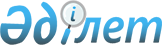 О внесении изменений и дополнений в решение маслихата района Магжана Жумабаева Северо-Казахстанской области от 24 декабря 2019 года № 34-1 "Об утверждении бюджета района Магжана Жумабаева Северо-Казахстанской области на 2020-2022 годы"Решение маслихата района Магжана Жумабаева Северо-Казахстанской области от 9 октября 2020 года № 42-1. Зарегистрировано Департаментом юстиции Северо-Казахстанской области 16 октября 2020 года № 6591
      В соответствии со статьями 106, 109 Бюджетного Кодекса Республики Казахстан от 4 декабря 2008 года, подпунктом 1) пункта 1 статьи 6 Закона Республики Казахстан от 23 января 2001 года "О местном государственном управлении и самоуправлении в Республике Казахстан" маслихат района Магжана Жумабаева Северо-Казахстанской области РЕШИЛ:
      1. Внести в решение маслихата района Магжана Жумабаева Северо-Казахстанской области "Об утверждении бюджета района Магжана Жумабаева Северо-Казахстанской области на 2020-2022 годы" от 24 декабря 2019 года № 34-1 (опубликовано 7 января 2020 года в Эталонном контрольном банке нормативных правовых актов Республики Казахстан в электронном виде, зарегистрировано в Реестре государственной регистрации нормативных правовых актов под № 5773) следующие изменения и дополнения:
      пункт 1 изложить в новой редакции:
       "1. Утвердить бюджет района Магжана Жумабаева Северо-Казахстанской области на 2020-2022 годы согласно приложениям 1, 2 и 3 к настоящему решению соответственно, в том числе на 2020 год в следующих объемах:
      1) доходы – 9 295 502,0 тысяч тенге:
      налоговые поступления – 851 141,0 тысяч тенге;
      неналоговые поступления – 5 200,0 тысяч тенге;
      поступления от продажи основного капитала – 5 650,0 тысяч тенге;
      поступления трансфертов – 8 433 511,0 тысяч тенге;
      2) затраты – 9 395 438,1 тысяч тенге;
      3) чистое бюджетное кредитование – 639 184,4 тысяч тенге;
      бюджетные кредиты – 647 726,4 тысяч тенге;
      погашение бюджетных кредитов – 8 542,0 тысяч тенге;
      4) сальдо по операциям с финансовыми активами – 0,0 тысяч тенге:
      приобретение финансовых активов – 0,0 тысяч тенге;
      поступления от продажи финансовых активов государства – 0,0 тысяч тенге;
      5) дефицит (профицит) бюджета – - 739 120,5 тысяч тенге;
      6) финансирование дефицита (использование профицита) бюджета – 739 120,5 тысяч тенге;
      поступление займов – 647 726,4 тысяч тенге;
      погашение займов – 8 542,0 тысяч тенге;
      используемые остатки бюджетных средств – 99 936,1 тысяч тенге.";
      пункт 9 дополнить подпунктом 21) следующего содержания:
       "21) на доплату за квалификационную категорию педагогического мастерства.";
      пункт 10 дополнить подпунктами 55), 56) следующего содержания:
       "55) на разработку упрощенного варианта генерального плана совмещенного с проектом детальной планировки села Советское;
      56) на текущий ремонт здания центра досуга в селе Лебяжье.";
      пункт 12 изложить в новой редакции:
       "12. Утвердить резерв местного исполнительного органа на 2020 год в сумме 63 200 тысяч тенге.";
      Приложение 1 к указанному решению изложить в новой редакции согласно приложению к настоящему решению.
      2. Настоящее решение вводится в действие с 1 января 2020 года. Бюджет района Магжана Жумабаева на 2020 год
					© 2012. РГП на ПХВ «Институт законодательства и правовой информации Республики Казахстан» Министерства юстиции Республики Казахстан
				
      Председатель сессии

      маслихата района Магжана Жумабаева 

Г.Сагандыкова

      Секретарь

      маслихата района Магжана Жумабаева 

Т.Абильмажинов
Приложениек решению маслихатарайона Магжана ЖумабаеваСеверо-Казахстанской областиот 9 октября 2020 года № 42-1Приложение 1к решению маслихатарайона Магжана ЖумабаеваСеверо-Казахстанской областиот 24 декабря 2019 года № 34-1
Категория
Класс
Подкласс
Наименование
Сумма тысяч тенге
Доходы
9 295 502,0
1
Налоговые поступления
851 141,0
01
Подоходный налог
500,0
2
Индивидуальный подоходный налог
500,0
03
Социальный налог
295 592,0
1
Социальный налог
295 592,0
04
Налоги на собственность
323 300,0
1
Hалоги на имущество
319 300,0
3
Земельный налог
0,0
4
Hалог на транспортные средства
0,0
5
Единый земельный налог
4 000,0
05
Внутренние налоги на товары, работы и услуги
157 749,0
2
Акцизы
3 100,0
3
Поступления за использование природных и других ресурсов
144 249,0
4
Сборы за ведение предпринимательской и профессиональной деятельности
10 400,0
08
Обязательные платежи, взимаемые за совершение юридически значимых действий и (или) выдачу документов уполномоченными на то государственными органами или должностными лицами
74 000,0
1
Государственная пошлина
74 000,0
2
Неналоговые поступления
5 200,0
01
Доходы от государственной собственности
2 650,0
5
Доходы от аренды имущества, находящегося в государственной собственности
2 600,0
7
Вознаграждения по кредитам, выданным из государственного бюджета
10,0
9
Прочие доходы от государственной собственности
40,0
06
Прочие неналоговые поступления
2 550,0
1
Прочие неналоговые поступления
2 550,0
3
Поступления от продажи основного капитала
5 650,0
01
Продажа государственного имущества, закрепленного за государственными учреждениями
650,0
1
Продажа государственного имущества, закрепленного за государственными учреждениями
650,0
03
Продажа земли и нематериальных активов
5 000,0
1
Продажа земли
5 000,0
4
Поступления трансфертов
8 433 511,0
01
Трансферты из нижестоящих органов государственного управления
0,2
3
Трансферты из бюджетов городов районного значения, сел, поселков, сельских округов
0,2
02
Трансферты из вышестоящих органов государственного управления
8 433 510,8
2
Трансферты из областного бюджета
8 433 510,8
Функциональная группа
Функциональная группа
Функциональная группа
Функциональная группа
Сумма тысяч тенге
Администратор бюджетных программ
Администратор бюджетных программ
Администратор бюджетных программ
Сумма тысяч тенге
Программа
Программа
Сумма тысяч тенге
Затраты
9 395 438,1
01
Государственные услуги общего характера
880 577,1
112
Аппарат маслихата района (города областного значения)
18 340,1
001
Услуги по обеспечению деятельности маслихата района (города областного значения)
18 340,1
122
Аппарат акима района (города областного значения)
177 304,1
001
Услуги по обеспечению деятельности акима района (города областного значения) 
135 728,1
003
Капитальные расходы государственного органа
4 651,4
113
Целевые текущие трансферты нижестоящим бюджетам
36 924,6
458
Отдел жилищно-коммунального хозяйства, пассажирского транспорта и автомобильных дорог района (города областного значения)
645 031,4
001
Услуги по реализации государственной политики на местном уровне в области жилищно-коммунального хозяйства, пассажирского транспорта и автомобильных дорог
12 711,7
013
Капитальные расходы государственного органа
421,3
113
Целевые текущие трансферты нижестоящим бюджетам
631 898,4
459
Отдел экономики и финансов района (города областного значения)
39 901,5
001
Услуги по реализации государственной политики в области формирования и развития экономической политики, государственного планирования, исполнения бюджета и управления коммунальной собственностью района (города областного значения)
38 071,9
003
Проведение оценки имущества в целях налогообложения
1 346,5
010
Приватизация, управление коммунальным имуществом, постприватизационная деятельность и регулирование споров, связанных с этим
116,6
015
Капитальные расходы государственного органа
366,5
02
Оборона
16 145,4
122
Аппарат акима района (города областного значения)
16 145,4
005
Мероприятия в рамках исполнения всеобщей воинской обязанности
7 307,4
006
Предупреждение и ликвидация чрезвычайных ситуаций масштаба района (города областного значения)
7 838,0
007
Мероприятия по профилактике и тушению степных пожаров районного (городского) масштаба, а также пожаров в населенных пунктах, в которых не созданы органы государственной противопожарной службы
1 000,0
03
Общественный порядок, безопасность, правовая, судебная, уголовно-исполнительная деятельность
7 809,2
458
Отдел жилищно-коммунального хозяйства, пассажирского транспорта и автомобильных дорог района (города областного значения)
7 809,2
021
Обеспечение безопасности дорожного движения в населенных пунктах
7 809,2
04
Образование
4 546 254,1
464
Отдел образования района (города областного значения)
4 512 321,1
001
Услуги по реализации государственной политики на местном уровне в области образования
12 412,0
003
Общеобразовательное обучение
3 947 478,1
005
Приобретение и доставка учебников, учебно-методических комплексов для государственных учреждений образования района (города областного значения)
43 562
006
Дополнительное образование для детей 
63 302,0
009
Обеспечение деятельности организаций дошкольного воспитания и обучения
38 721,0
015
Ежемесячные выплаты денежных стредств опекунам (попечителям) на содержание ребенка-сироты (детей-сирот), и ребенка (детей), оставшегося без попечения родителей 
11 514,0
022
Выплата единовременных денежных средств казахстанским гражданам, усыновившим (удочерившим) ребенка (детей)-сироту и ребенка (детей), оставшегося без попечения родителей
0,0
023
Методическая работа
12 389,0
029
Обследование психического здоровья детей и подростков и оказание психолого-медико-педагогической консультативной помощи населению
17 651,0
040
Реализация государственного образовательного заказа в дошкольных организациях образования
293 092,0
067
Капитальные расходы подведомственных государственных учреждений и организаций 
72 200,0
465
Отдел физической культуры и спорта района (города областного значения)
33 933,0
017
Дополнительное образование для детей и юношества по спорту 
33 933,0
06
Социальная помощь и социальное обеспечение
622 838,1
451
Отдел занятости и социальных программ района (города областного значения)
584 929,1
001
Услуги по реализации государственной политики на местном уровне в области обеспечения занятости и реализации социальных программ для населения
42 466,5
002
Программа занятости
211 081,5
004
Оказание социальной помощи на приобретение топлива специалистам здравоохранения, образования, социального обеспечения, культуры, спорта и ветеринарии в сельской местности в соответствии с законодательством Республики Казахстан.
4 906,0
005
Государственная адресная социальная помощь
103 252,1
006
Оказание жилищной помощи
12,0
007
Социальная помощь отдельным категориям нуждающихся граждан по решениям местных представительных органов
37 413,1
010
Материальное обеспечение детей-инвалидов, воспитывающихся и обучающихся на дому
910,6
011
Оплата услуг по зачислению , выплате и доставке пособий и других социальных выплат
1 116,0
014
Оказание социальной помощи нуждающимся гражданам на дому
115 055,6
023
Обеспечение деятельности центров занятости населения
42 471,0
050
Обеспечение прав и улучшение качества жизни инвалидов в Республике Казахстан
25 860,7
067
Капитальные расходы подведомственных государственных учреждений и организаций
384,0
464
Отдел образования района (города областного значения)
37 909,0
030
Содержание ребенка (детей), переданного патронатным воспитателям
18 611,0
031
Государственная поддержка по содержанию детей-сирот и детей, оставшихся без попечения родителей, в детских домах семейного типа и приемных семьях
7 958,0
032
Содержание детей школьного возраста из отдаленных населенных пунктов, переданных временной семье
11 340,0
07
Жилищно-коммунальное хозяйство
1 339 271,6
451
Отдел занятости и социальных программ района (города областного значения)
107 520,0
070
Возмещение платежей населения по оплате коммунальных услуг в режиме чрезвычайного положения в Республике Казахстан
107 520,0
458
Отдел жилищно-коммунального хозяйства, пассажирского транспорта и автомобильных дорог района (города областного значения) 
730 732,6
003
Организация сохранения государственного жилищного фонда
38 639,5
004
Обеспечение жильем отдельных категорий граждан
10 000,0
012
Функционирование системы водоснабжения и водоотведения
10 450,0
015
Освещение улиц в населенных пунктах
6 500,0
058
Развитие системы водоснабжения и водоотведения в сельских населенных пунктах
115 538,1
064
Развитие социальной и инженерной инфраструктуры в сельских населенных пунктах в рамках проекта "Ауыл-Ел бесігі"
549 605,0
472
Отдел строительства, архитектуры и градостроительства района (города областного значения)
501 019,0
003
Проектирование и (или) строительство, реконструкция жилья коммунального жилищного фонда
100 000,0
098
Приобретение жилья коммунального жилищного фонда
401 019,0
08
Культура, спорт, туризм и информационное пространство
381 554,1
465
Отдел физической культуры и спорта района (города областного значения)
24 445,0
001
Услуги по реализации государственной политики на местном уровне в сфере физической культуры и спорта
9 347,0
006
Проведение спортивных соревнований на районном (города областного значения) уровне
7 933,1
007
Подготовка и участие членов сборных команд района (города областного значения) по различным видам спорта на областных спортивных соревнованиях
6 914,9
032
Капитальные расходы подведомственных государственных учреждений и организаций
250,0
472
Отдел строительства, архитектуры и градостроительства района (города областного значения)
89 826,0
008
Развитие объектов спорта
89 826,0
478
Отдел внутренней политики, культуры и развития языков района (города областного значения)
267 283,1
001
Услуги по реализации государственной политики на местном уровне в области информации, укрепления государственности и формирования социального оптимизма граждан, развития языков и культуры
25 010,0
004
Реализация мероприятий в сфере молодежной политики
9 667,0
005
Услуги по проведению государственной информационной политики
13 974,0
007
Функционирование районных (городских) библиотек
122 547,0
008
Развитие государственного языка и других языков народа Казахстана
667,0
009
Поддержка культурно-досуговой работы
53 562,0
032
Капитальные расходы подведомственных государственных учреждений и организаций
6 000,0
113
Целевые текущие трансферты нижестоящим бюджетам
35 856,1
10
Сельское, водное, лесное, рыбное хозяйство, особоохраняемые природные территории, охрана окружающей среды и животного мира, земельные отношения
104 929,1
459
Отдел экономики и финансов района (города областного значения)
10 965,1
099
Реализация мер по оказанию социальной поддержки специалистов
10 965,1
474
Отдел сельского хозяйства и ветеринарии района (города областного значения)
74 414,0
001
Услуги по реализации государственной политики на местном уровне в сфере сельского хозяйства и ветеринарии
48 747,8
007
Организация отлова и уничтожения бродячих собак и кошек
198,5
013
Проведение противоэпизоотических мероприятий
8 082,0
047
Возмещение владельцам стоимости обезвреженных (обеззараженных) и переработанных без изъятия животных, продукции и сырья животного происхождения, представляющих опасность для здоровья животных и человека
17 385,7
463
Отдел земельных отношений района ( города областного значения)
19 550,0
001
Услуги по реализации государственной политики в области регулирования земельных отношений на территории района (города областного значения)
18 333,0
006
Землеустройство, проводимое при установлении границ районов, городов областного значения, районного значения, сельских округов, поселков, сел
1 217,0
11
Промышленность, архитектурная, градостроительная и строительная деятельность
36 285,2
472
Отдел строительства, архитектуры и градостроительства района (города областного значения)
36 285,2
001
Услуги по реализации государственной политики в области строительства, архитектуры и градостроительства на местном уровне
31 973,0
013
Разработка схем градостроительного развития территории района, генеральных планов городов районного (областного) значения, поселков и иных сельских населенных пунктов
4 312,2
12
Транспорт и коммуникации
1 008 857,1
458
Отдел жилищно-коммунального хозяйства, пассажирского транспорта и автомобильных дорог района (города областного значения)
1 008 857,1
022
Развитие транспортной инфраструктуры
5 500,0
023
Обеспечение функционирования автомобильных дорог
355 743,1
045
Капитальный и средний ремонт автомобильных дорог районного значения и улиц населенных пунктов
9 956,0
051
Реализация приоритетных проектов транспортной инфраструктуры
637 658,0
13
Прочие
110 120,0
469
Отдел предпринимательства района (города областного значения)
46 920,0
001
Услуги по реализации государственной политики на местном уровне в области развития предпринимательства
46 620,0
004
Капитальные расходы государственного органа
300,0
459
Отдел экономики и финансов района (города областного значения)
63 200,0
012
Резерв местного исполнительного органа района (города областного значения)
63 200,0
14
Обслуживание долга
33,7
459
Отдел экономики и финансов района (города областного значения)
33,7
021
Обслуживание долга местных исполнительных органов по выплате вознаграждений и иных платежей по займам из областного бюджета
33,7
15
Трансферты
340 763,4
459
Отдел экономики и финансов района (города областного значения)
340 763,4
006
Возврат неиспользованных (недоиспользованных) целевых трансфертов
45,4
054
Возврат сумм неиспользованных (недоиспользованных) целевых трансфертов, выделенных из республиканского бюджета за счет целевого трансферта из Национального фонда Республики Казахстан
35 703,0
038
Субвенции
305 015,0
Чистое бюджетное кредитование
639 184,4
Наименование
Сумма тысяч тенге
Функциональная группа
Функциональная группа
Функциональная группа
Функциональная группа
Сумма тысяч тенге
Администратор бюджетных программ
Администратор бюджетных программ
Администратор бюджетных программ
Сумма тысяч тенге
Программа
Программа
Сумма тысяч тенге
Бюджетные кредиты
647 726,4
7
Жилищно-коммунальное хозяйство
398 980,0
458
Отдел жилищно-коммунального хозяйства, пассажирского транспорта и автомобильных дорог района (города областного значения)
173 548,0
011
Обеспечение бесперебойного теплоснабжения малых городов
8 483,0
012
Функционирование системы водоснабжения и водоотведения
53 065,0
015
Освещение улиц в населенных пунктах
112 000,0
464
Отдел образования района (города областного значения)
225 432,0
026
Ремонт объектов городов и сельских населенных пунктов в рамках Государственной программы развития продуктивной занятости и массового предпринимательства на 2017 – 2021 годы "Еңбек"
225 432,0
9
Прочие услуги в области социальной помощи и социального обеспечения
208 981,4
458
Отдел жилищно-коммунального хозяйства, пассажирского транспорта и автомобильных дорог района (города областного значения)
208 981,4
088
Кредитование бюджетов города районного значения, села, поселка, сельского округа для финансирования мер в рамках Дорожной карты занятости
208 981,4
10
Сельское, водное, лесное, рыбное хозяйство, особоохраняемые природные территории, охрана окружающей среды и животного мира, земельные отношения
39 765,0
459
Отдел экономики и финансов района (города областного значения)
39 765,0
018
Бюджетные кредиты для реализации мер социальной поддержки специалистов 
39 765,0
Погашение бюджетных кредитов
8 542,0
Наименование
Сумма тысяч тенге
Категория
Категория
Категория
Категория
Сумма тысяч тенге
Класс
Класс
Класс
Сумма тысяч тенге
Подкласс
Подкласс
Сумма тысяч тенге
05
Погашение бюджетных кредитов
8 542,0
01
Погашение бюджетных кредитов
8 542,0
1
Погашение бюджетных кредитов, выданных из государственного бюджета
8 542,0
Сальдо по операциям с финансовыми активами
0,0
приобретение финансовых активов
0,0
Наименование
Сумма тысяч тенге
Функциональная группа
Функциональная группа
Функциональная группа
Функциональная группа
Сумма тысяч тенге
Администратор бюджетных программ
Администратор бюджетных программ
Администратор бюджетных программ
Сумма тысяч тенге
Программа
Программа
Сумма тысяч тенге
13
Прочие
0,0
473
Отдел ветеринарии района (города областного значения)
0,0
065
Формирование или увеличение уставного капитала юридических лиц
0,0
Поступление от продажи финансовых активов
0,0
Дефицит (Профицит) бюджета
-739 120,5
Финансирование дефицита (использование профицита ) бюджета 
739 120,5
Наименование
Сумма тысяч тенге
Категория
Категория
Категория
Категория
Сумма тысяч тенге
Класс
Класс
Класс
Сумма тысяч тенге
Подкласс
Подкласс
Сумма тысяч тенге
7
Поступления займов
647 726,4
01
Внутренние государственные займы
647 726,4
2
Договоры займа
647 726,4
Погашения займов
8 542,0
Наименование
Сумма тысяч тенге
Функциональная группа
Функциональная группа
Функциональная группа
Функциональная группа
Сумма тысяч тенге
Администратор бюджетных программ
Администратор бюджетных программ
Администратор бюджетных программ
Сумма тысяч тенге
Программа
Программа
Сумма тысяч тенге
16
Погашение займов
8 542,0
459
Отдел экономики и финансов района (города областного значения)
8 542,0
005
Погашение долга местного исполнительного органа перед вышестоящим бюджетом
8 542,0
08
Используемые остатки бюджетных средств
99 936,1
01
Остатки бюджетных средств
99 936,1
1
Свободные остатки бюджетных средств
99 936,1